Publicado en  el 01/02/2017 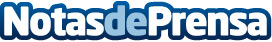 La popular red social Facebook contará en un tiempo con la posibilidad de crear Stories La plataforma se suma junto a Snapchat e Instagram a la moda de generar vídeos efímeros que desaparecen a las 24 horas de ser difundidos Datos de contacto:Nota de prensa publicada en: https://www.notasdeprensa.es/la-popular-red-social-facebook-contara-en-un Categorias: Telecomunicaciones Moda Dispositivos móviles Innovación Tecnológica http://www.notasdeprensa.es